27 ноября в  библиотеке оформлена книжная выставка на тему: «ДЕНСАУЛЫҒЫМ - БАЙЛЫҒЫМ »,«МОЕ  ЗДОРОВЬЕ – МОЕ БОГАТСТВО».Цель выставки: Знакомство с книгами о здоровье, 	расширение кругозора о здоровом образе жизни. В проведении выставки принимали участие студенты колледжа.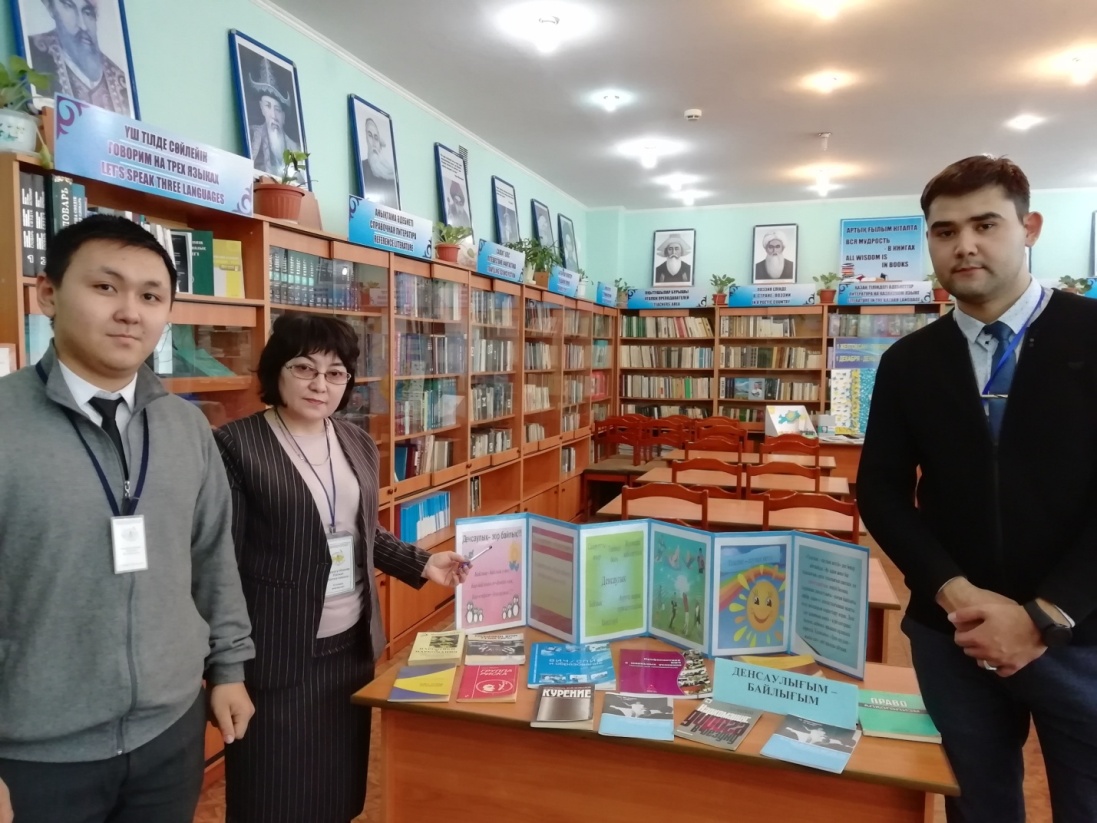 Выставка дала студентам много познавательной информации о здоровом образе жизни.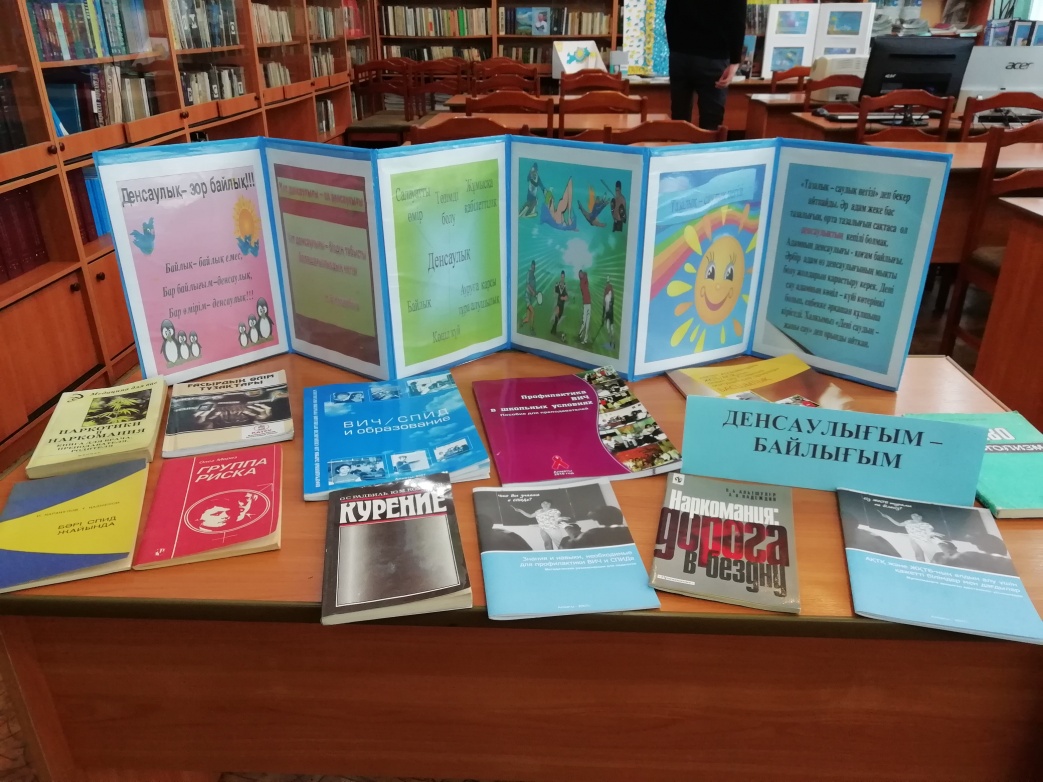  Шуршутбаева Л.К. знакомит учащихся с содержанием книжной выставки.